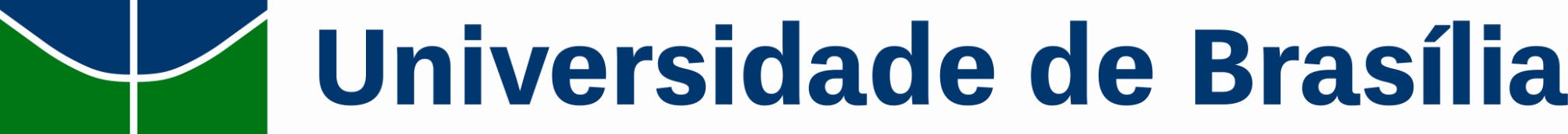  Dissertação de Mestrado Ou Tese de Doutorado (negrito e só as iniciais em maiúsculo, como está escrito aqui)TÍTULO DO TRABALHO (maiúsculo, como está escrito aqui)NOME DO ALUNO (maiúsculo, como está escrito aqui)Brasília – DFANONOME DO ALUNO (maiúsculo, como está escrito aqui)Título do trabalho (minúsculo, como está escrito aqui)Dissertação ou Tese apresentada à Universidade de Brasília como parte dos requisitos parciais para obtenção do título de mestre ou doutor pelo Programa de Pós-Graduação em Biologia Microbiana.Orientador (a):Dr. ou Drª Nome do orientadorCo-orientador (quando houver)Dr. ou Drª Nome do co-orientador(a)Brasília –DFANOFICHA CATALOGRÁFICASobrenome por extenso acompanhado das iniciais separadas por ponto. Ex: Oliveira, A. J.Título do Trabalho (maiúsculo e minúsculo)Nome do aluno por extenso Ex: José Antônio OliveiraBrasília, 202__.Número de páginas: ___Dissertação de Mestrado ou Tese de Doutorado - Programa de Pós-Graduação em Biologia Microbiana, Universidade de Brasília, Brasília, DF.I- Palavras chaves: (em itálico)II- Universidade de Brasília. PPG/BioMicro.III- Título do trabalho com inicial em maiúsculo e onde mais necessitar de acordo com as normas de protuguêsDedicatóriaDedicoAgradecimentosFormato livre, mas não esquecer de agradecer a Agência de Fomento pela Bolsa e ao Programa de Pós-Graduação em Biologia Microbiana A Coordenação de Aperfeiçoamento de Pessoal de Nível Superior (CAPES) pela bolsa de doutorado.Ao Programa de Pós-Graduação em Biologia Microbiana (PPG-BioMicro).Trabalho realizado junto ao Programa de Pós-Gaduação do Instituto de Ciências Biológicas da Universidade de Brasília, sob orientação do (a) Dr. (Drª.) nome do orientador. Apoio (citar agências de fomento (CAPES e ou CNPq), ou outra.Título do trabalho em negrito e com letras minúsculasNOME DO ALUNO (MAIÚSCULO E NEGRITO)DISSERTAÇÃO TESE APROVADA DA EM:  _____/_____/_____(veja no regulamento do Programa e formulário as regras para montar as bancas)_____________________________________________________________Prof°. Dr.  – Universidade de Brasília – UnB(Membro interno) ___________________________________________________________Prof. Dr. – Instituição(Membro externo)___________________________________________________________Prof. Dr. – Instituição(Membro externo)___________________________________________________________Prof.  Dr.– Universidade de Brasília - UnBMembro interno (Suplente)___________________________________________________________Profa. Dra. (Orientador (a) / Presidente)BRASÍLIA – DFANOSUMÁRIO(Pode ser em inglês, sempre que possível, o PPG-BioMicro recomenda escrever o trabalho já em formato da revista na qual se pretende publicar o artigo)LISTA DE FIGURAS	11LISTA DE TABELAS	21RESUMO GERAL	24GENERAL ABSTRACT	26INTRODUÇÃO GERAL	28HIPÓTESES	31OBJETIVO GERAL	31OBJETIVOS ESPECÍFICOS	31CAPÍTULO 01	32REVISÃO DE LITERATURA	321. REVISÃO DE LITERATURA	331.2. 	341.3. 	36REFERÊNCIAS	61CHAPTER 02	77Título 	771. Introduction	812. Material and Methods	852.1. 	852.2..	852.3..	862.4..	892.5..	892.6. 	90Inserir quantos itens forem necessários para a metodologia. Em caso de publicações onde resultados de discussão sejam juntos, colocar no formato da revista3. Results	933.1. 	933.2. 	943.3. 	1003.4. 	100Inserir quantos itens forem necessários para a metodologia. Em caso de publicações onde resultados de discussão sejam juntos, colocar no formato da revista4. Discussion	1095. Conclusion	114References	114Chapter 03	124Title 	124Introduction	127Material and Methods	127Results	128Discussion	130References:	133CAPÍTULO (ÚLTIMO)	185Título  XXX: Cenário atual, perspectivas & conclusões gerais.	1851. Cenário atual:	1862. Perspectivas.	189Capítulo 02.	189Capítulo 03.	189para cada capítulo que houver3. Conclusões gerais.	190LISTA DE FIGURASCAPÍTULO 01 – REVISÃO DE LITERATURA	                    		  	         PáginaFigura 1. Título                                                                                                       ................ 33CAPÍTULO 02 – TÍTULO MAIÚSCULOFigure 1.                                                                                   ……….................................. 107CAPTÍTULO 03 – TÍTULO MAIÚSCULOFigure 1.                                                    ............................................................................. 130LISTA DE TABELASCAPÍTULO 01 – REVISÃO DE LITERATURATabela 1............................................................................ 56CAPÍTULO 02 – TÍTULO MAIÚSCULOTable 1.                             ………………………………………………………………….87RESUMO GERALDe Oliveira, José Antônio. Título negrito. 2024. Número de páginas (xxx).  Dissertação ou Tese (Biologia Microbiana) – Universidade de Brasília, Brasília, DF.Sugestão: de 1-2 páginas Palavras chaves: 5-6 e que não estejam no título do trabalhoGENERAL ABSTRACTDe Oliveira, José Antônio. English title. 2024. Number of pages (xx). Thesis – University of Brasília, Brasília, DF. Keywords: Geminiviridae, Solanum lycopersicum, high-throughput sequencingINTRODUÇÃO GERALSugestão: de 2-3 páginas. A critério do orientador, com ou sem Referências.HIPÓTESE (S)OBJETIVO GERALOBJETIVOS ESPECÍFICOSCAPÍTULO 01REVISÃO DE LITERATURAREFERÊNCIAS – usar normas ABNTPara os artigos usar as normas das revistas 